National Seminar on the Marrakesh Treatyorganized by the Intellectual Property Corporation of Malaysia (MyIPO)in collaboration withthe World Intellectual Property Organization (WIPO) and the International Federation of Library Associations and Institutions (IFLA)Kuala Lumpur, Malaysia, August 28, 2018PROVISIOnal ProgramTuesday, August 28, 2018[End of document]EEE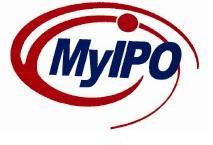 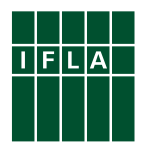 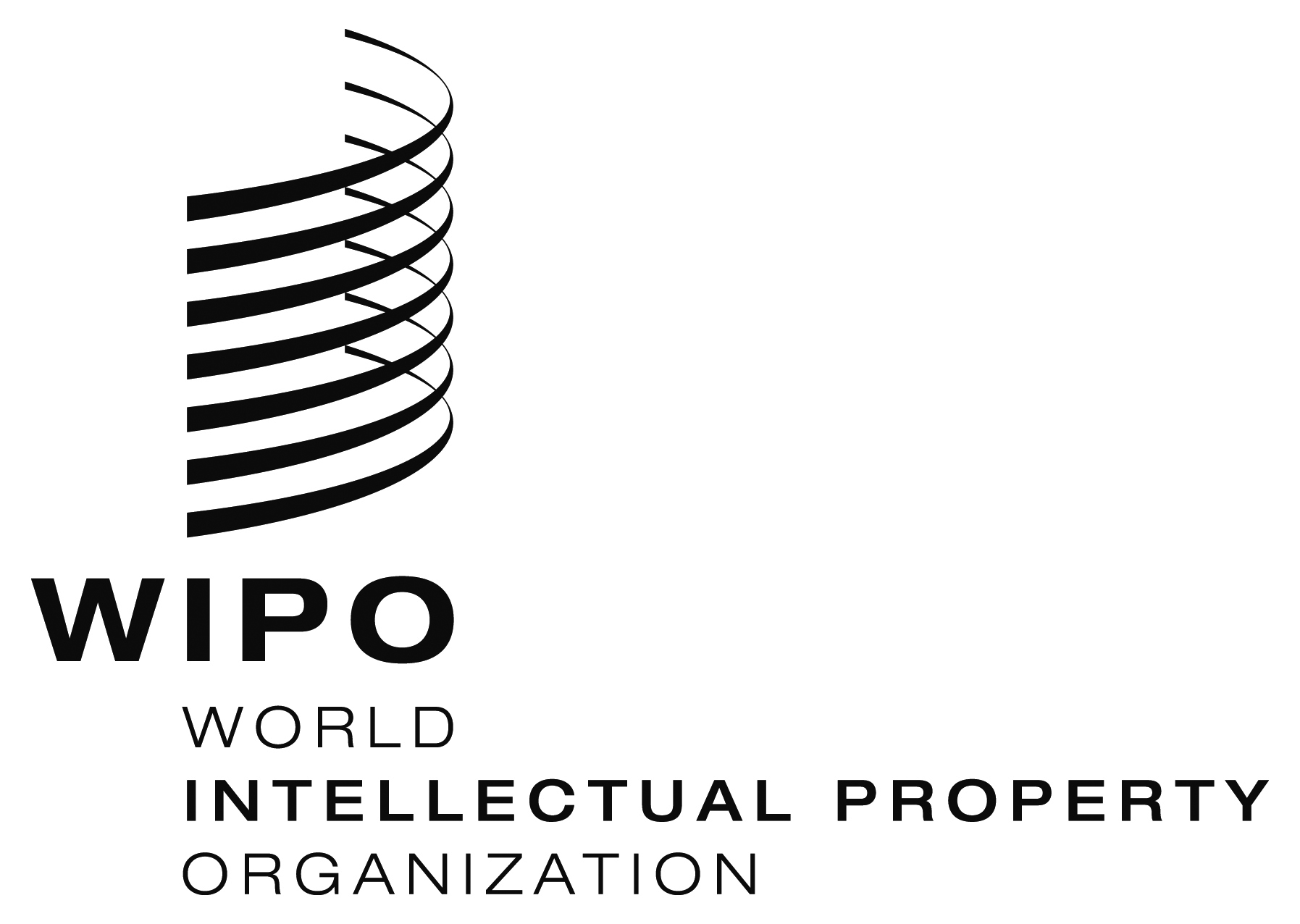 INTELLECTUAL PROPERTY CORPORATION OF MALAYSIAINTERNATIONAL FEDERATION OFLIBRARY ASSOCIATIONS AND INSTITUTIONSseminaRseminaRseminaRWIPO/CR/KUL/18/INF 1  WIPO/CR/KUL/18/INF 1  WIPO/CR/KUL/18/INF 1  ORIGINAL: ENGLISH ORIGINAL: ENGLISH ORIGINAL: ENGLISH DATE: July 31, 2018 DATE: July 31, 2018 DATE: July 31, 2018 8.30am – 9.00amRegistration BreakfastRegistration Breakfast9.00am – 9.30amOpeningWelcoming remarks by:-Mr. Zulkarnain Muhammad, Deputy Director General (Strategic & Technical), Intellectual Property Corporation of Malaysia (MyIPO), Kuala LumpurMs. Geidy Lung, Senior Counsellor, Copyright Law Division,World Intellectual Property Organization (WIPO), GenevaOpeningWelcoming remarks by:-Mr. Zulkarnain Muhammad, Deputy Director General (Strategic & Technical), Intellectual Property Corporation of Malaysia (MyIPO), Kuala LumpurMs. Geidy Lung, Senior Counsellor, Copyright Law Division,World Intellectual Property Organization (WIPO), Geneva9.30am - 10.00amSession 1From the Berne Convention to the Marrakesh Treaty: The International Copyright Framework9.30am - 10.00amSession 1Speaker: Ms. Geidy Lung10.00am – 11.00amSession 2Marrakesh Treaty: From the Beneficiaries Perspective10.00am – 11.00amSession 2Speakers:Mr. Moses Choo, Executive Director National Council for the Blind Malaysia (NCBM), Kuala LumpurMr. Daniel Soon, Executive DirectorSt Nicholas’ Home, Penang11.00pm – 12.00pmSession 3Marrakesh Treaty: From the Right-holders Perspective 11.00pm – 12.00pmSession 3Speakers:Mr. Ishak Hamzah, President, Malaysian Books Publishers Association, (MABOPA), Kuala LumpurMr. José Borghino, Secretary General, International Publishers Association (IPA), Geneva12.00pm – 1.00pmSession 4Cross Border Exchange of Accessible Format Materials 12.00pm – 1.00pmSession 4Speakers: Ms. Caroline Morgan, Secretary General and Chief Executive, International Federation of Reproduction Rights Organisations (IFRRO), BrusselsMs. Karen Keninger, Director of National Library Service for the Blind and Physically Handicapped, Library of Congress, Washington D.C. 1.00pm – 2.00pmLunchLunch2.00pm – 3.00pmSession 5The Role of Authorized Entity(s) Speakers:   Mr. Dipendra Manocha, Director, Regional Resource Centre, Digital Accessible Information System (DAISY) Consortium, New DelhiMs. Kirsi Ylänne, Accessibility Specialist, CELIA, Finland; Chair, LPD, IFLA, Helsinki3.00pm – 4.00pmSession 6The Accessible Books Consortium (ABC) 3.00pm – 4.00pmSession 6Speakers:    Ms. Anthea Taylor, Manager, Accessible Information Library Services, Vision Australia, ABC Board Member, Kooyong Victoria, AustraliaMr. Dipendra Manocha, Director, Regional Resource Centre, Digital Accessible Information System (DAISY) Consortium, New Delhi4.00pm – 4.15pmClosing remarks Closing remarks 4.15pmTeaTea